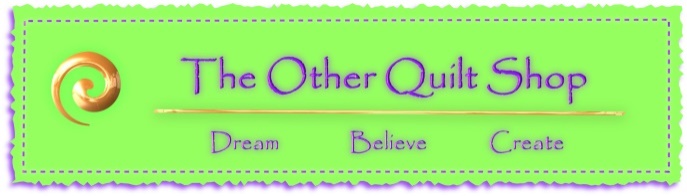 4233 West Thunderbird Road, Phoenix, AZ  85053, 602-843-1554Dates: Tuesday November 2, 9:15am to 1:15pm and Sunday November 7, 11:30am to 3:30pmPattern: Mystery Block 3 Pinwheel PuzzleFabric:  In kitRulers 6 ½” x 24 ½” / 8 ½” or larger square / Folded Corner Clipper / Tucker Trimmer ToolPre-class cutting directions:  White Fabric:Cut one 4 ½” x 17” strip. (For Unit 1 HSTs)From rest of fabric, cut four 5” x5” squares, cut these once on the diagonal (for Unit 5 Combination Unit) and a 2” x 2” square.Turquoise Garden (Arabesque, Floral)Cut one 4 ½” x 17” strip (for unit 1 HSTs)Color Puff (Mist - light grey) Fabric (doe the unit 1 HSts)Cut four 3 ¾” squares, cut once on the diagonal (for the Combination Unit)Blush Butterfly: (Boysenberry, Wine):Cut one 6”x6” square. (For the flower)Cut four 3 ¾” squares, cut once on the diagonal (For the Combination unit)Coral Bloom (Fuschia, Pink)Cut one 4 ½” x 7” strip (for center)Turquoise Birds (Jungle, Green)Cut One 4 ½: x 7” strip (for Unit2, center)TOQS Class Rules and RequirementsReservations are required for all classes!Payment for the initial class is required at the time of reservation!Cancellation: If you have to cancel your participation in a class and are able to provide 24 hour notice you will receive a voucher for your class fee, good for use against a future class.  If you cancel the day of class you will receive a voucher for 1/2 of the class fee, good for use against a future class.  If you are a no show or cancel after the course has started, then no refund is available.  There is no refund for classes taught by visiting teachers or for quilt retreats. Please note the classrooms of TOQS are "Fragrance Free" zones.  
We have folks that are allergic, receiving medical treatment, are on oxygen or simply are just highly sensitive to scented soaps, lotions, perfumes and colognes.  Therefore, for the sake of these quilters, please do not apply scented lotions, perfumes, body sprays or cologne prior to class.  Cell Phones:  We ask that cell phones be silenced or on vibrate as to not disturb other students.  If you need to talk a call, we understand and ask that you step out of the classroom while on the phone.  Thank you!Other tools Cutting mat / Rotary Cutter / Straight Pins   Seam Ripper /Small Scissors  Thread Aurifil /  have two bobbins already wound Sewing machine with accessories and owner’s manual Extra sewing machine needles in case of breakage /    